.前奏： Intro: 16 counts (From Heavy Beat)第一段R toe touches front &  side, R sailor step, L fwd, ½ pivot right, L shuffle fwd  右足趾前點 & 側點, 右水手步, 左前, 右轉1/2, 左前交換步1-2Touch R toe forward, touch R toe side右足趾前點, 右足趾右點3&4Cross step R behind L, step L side,  step R fwd右足於左足後交叉踏, 左足左踏, 右足前踏5-6Step L forward, 1/2 pivot right  左足前踏, 右軸轉180度7&8L fwd shuffle (6 o'clock)  左足前交換步(6點鐘)第二段R toe touches front &  side, R sailor step, L fwd rock & recover, 1/4 chasse L  右足趾前點 & 側點, 右水手步, 左前下沉 & 回復, 左轉1/4追步1-2Touch R toe forward, touch R toe side右足趾前點, 右足趾右點3&4Cross step R behind L, step L side,  step R fwd右足於左足後交叉踏, 左足左踏, 右足前踏5-6Rock L forward, recover weight on R左足前下沉, 右足回復7&8Turning 1/4 left step L side, step R  together, step L side (3 o'clock)  左轉90度左足左踏, 右足併踏, 左足左踏(3點鐘)RESTART: On wall 3 dance first 16  count then restart the dance (9   o'clock)第三面牆跳到這兒面向9點鐘時, 從頭起跳第三段Cross,  point, cross, point, touch, 1/2 unwind, L shuffle fwd交叉, 點, 交叉, 點, 點, 旋繞1/2, 左前交換步1-2Cross R over L, point L to L side右足於左足前交叉踏, 左足左點3-4Cross L over R, point R to R side左足於右足前交叉踏, 右足右點5-6Touch R toe behind L, ½ R unwind  (weight ending up on R)右足趾於左足後點, 右旋繞180度(重心結束在右足)7&8L shuffle fwd (9 o'clock)   左足前交換步(9點鐘)第四段R kick-ball-touch, L  kick-ball-touch, touch ½ unwind, L shuffle fwd 右踢交換步點, 左踢交換步點, 點旋繞1/2, 左前交換步1&2Kick R fwd, step R beside L, touch L  to L side右足前踢, 右足併踏, 左足左點3&4Kick L fwd, step L beside R, touch R  to R side左足前踢, 左足併踏, 右足右點5-6Touch R toe behind L, ½ R unwind  (weight ending up on R)右足趾於左足後點, 右旋繞180度(重心結束在右足)7&8L shuffle fwd (3 o'clock)   左足前交換步(3點鐘)第五段Brush R fwd, step, hip bumps, sailor x 2右前擦踢步, 踏, 推臀, 水手步2次1-2Brush R forward, Step R to the right右足前擦刷, 右足右踏3&4Hip bumps L, R, L   推臀(左, 右, 左)5&6Cross step R behind L, step L side,  step R to right side右足於左足後交叉踏, 左足左踏, 右足右踏7&8Cross step L behind R, step R side,  step L to left side左足於右足後交叉踏, 右足右踏, 左足左踏第六段Step-1/2 turn, shuffle fwd, step -1/2 turn,  shuffle fwd踏-轉1/2, 前交換步, 踏-轉1/2, 前交換步1-2Step forward on R, pivot 1/2 turn L右足前踏, 左轉180度3&4Shuffle forward on R, L, R  前交換步(右, 左, 右)5-6Step forward on L, Pivot 1/2 turn R左足前踏, 右轉180度7&8Shuffle forward on L, R, L (3 o'clock)前交換步(左, 右, 左) (3點鐘)It Hurts (愛太傷) (zh)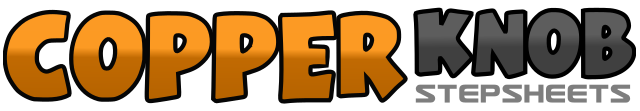 .......拍数:48墙数:4级数:Improver.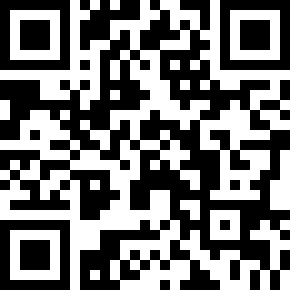 编舞者:Kathy Chang (USA) & Sue Hsu (USA) - 2008年02月Kathy Chang (USA) & Sue Hsu (USA) - 2008年02月Kathy Chang (USA) & Sue Hsu (USA) - 2008年02月Kathy Chang (USA) & Sue Hsu (USA) - 2008年02月Kathy Chang (USA) & Sue Hsu (USA) - 2008年02月.音乐:It Hurts - Lena Philipsson : (Album: Eurovision Song Contest)It Hurts - Lena Philipsson : (Album: Eurovision Song Contest)It Hurts - Lena Philipsson : (Album: Eurovision Song Contest)It Hurts - Lena Philipsson : (Album: Eurovision Song Contest)It Hurts - Lena Philipsson : (Album: Eurovision Song Contest)........